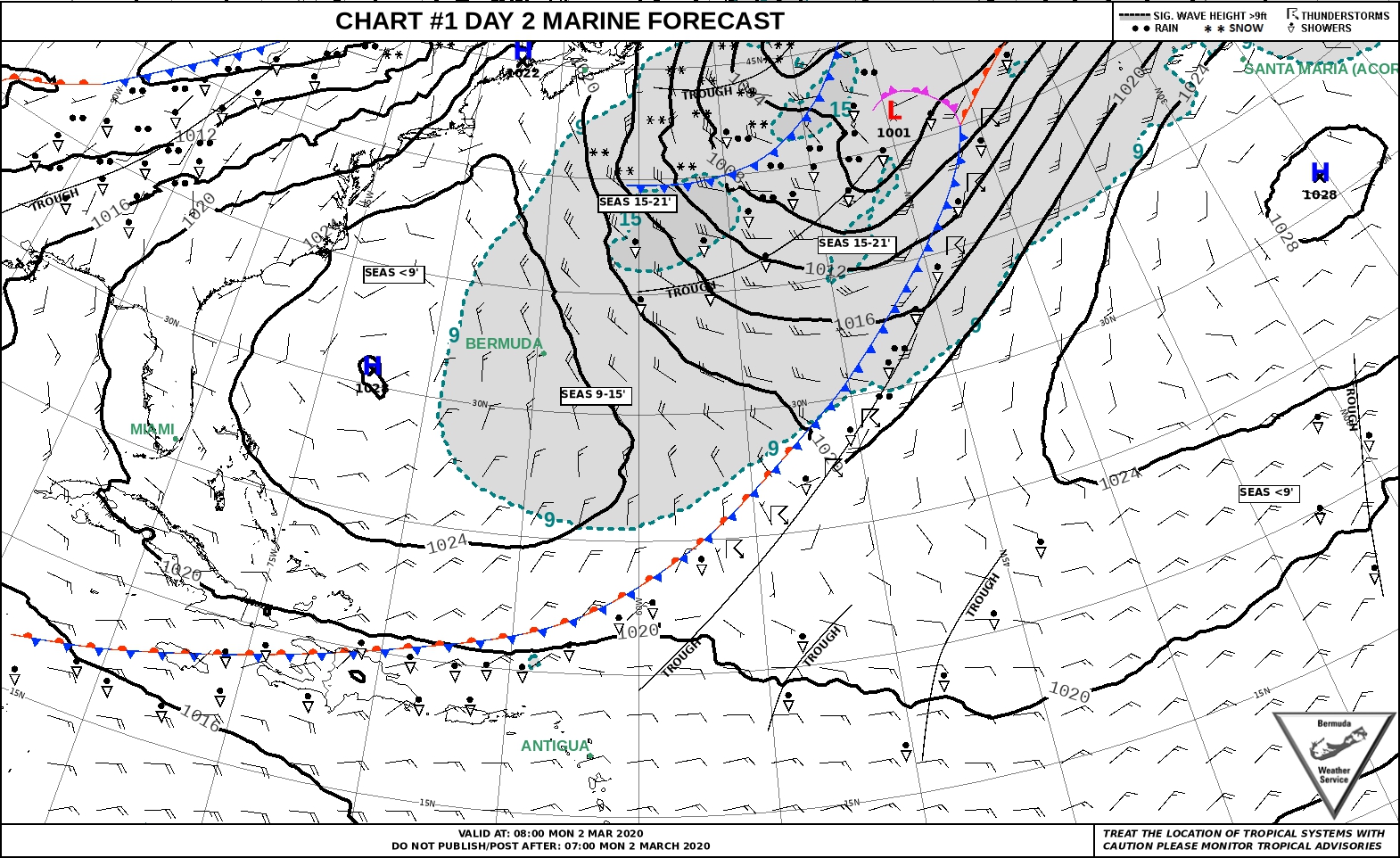 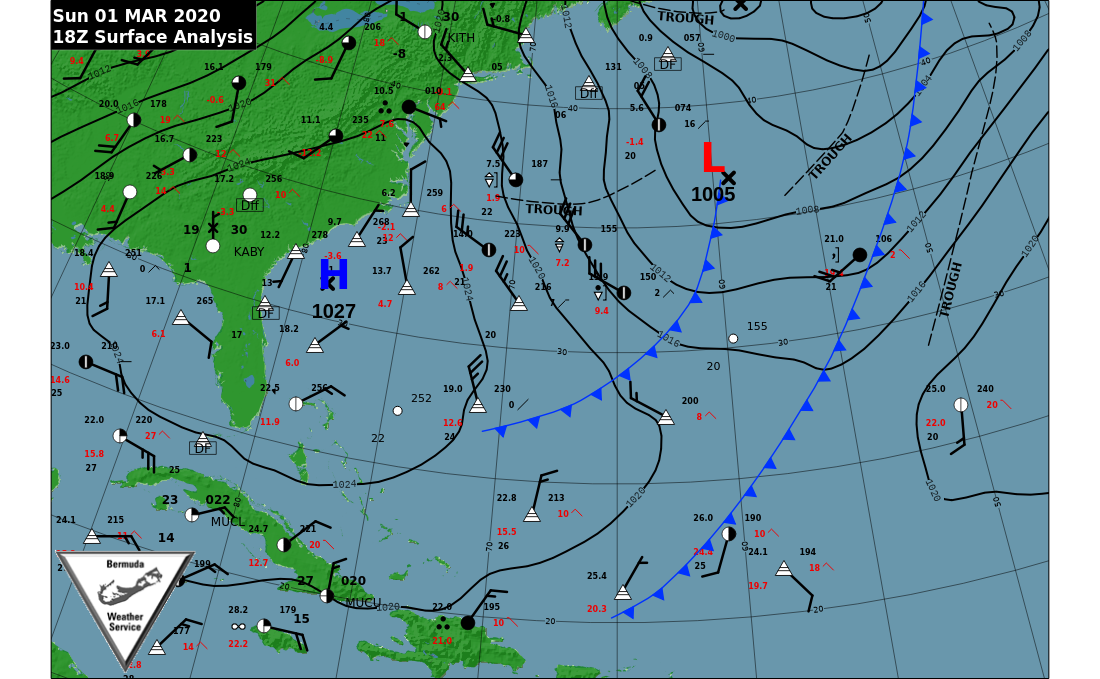 Identify the highlighted features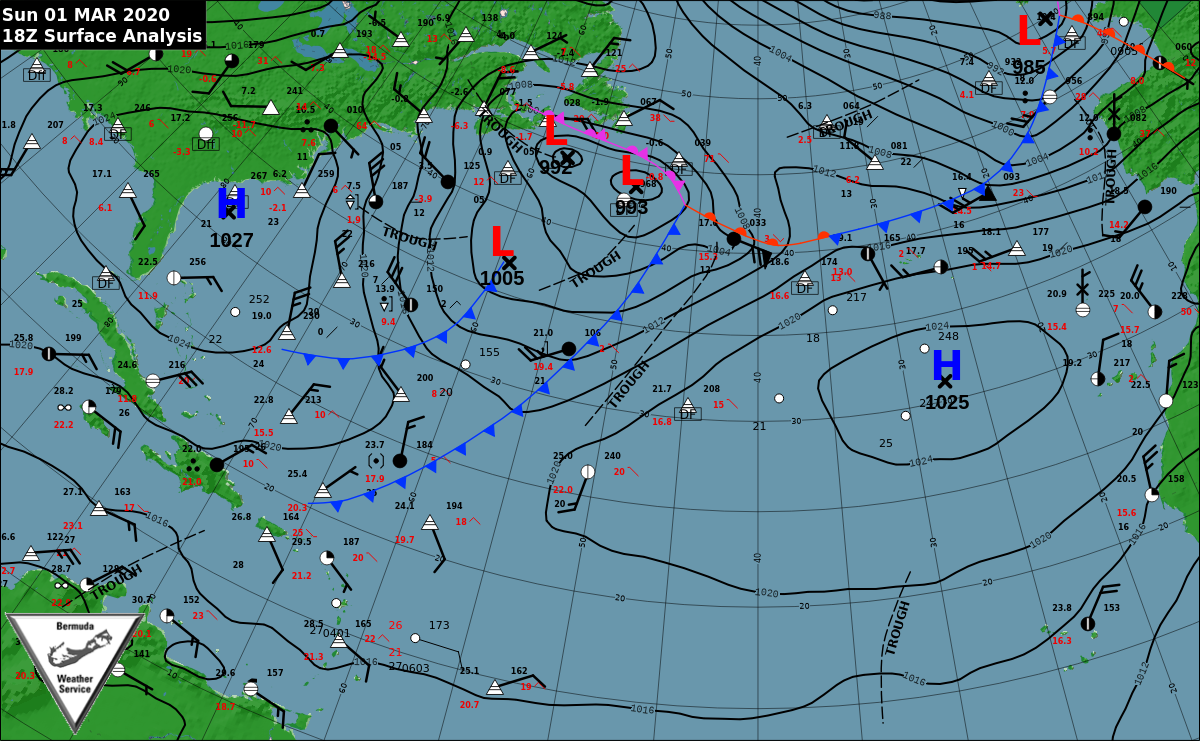 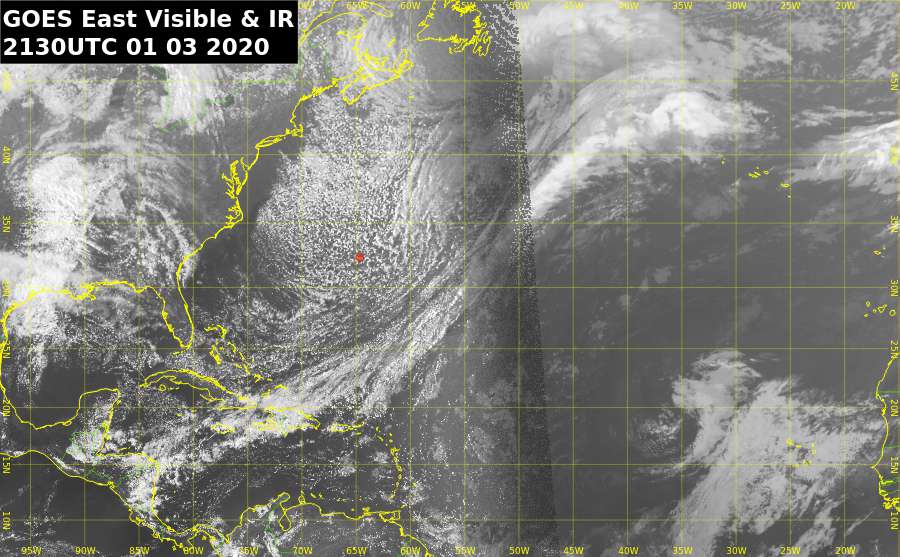 